 Приложение № 3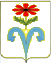 АДМИНИСТРАЦИЯ ПОДГОРНЕНСКОГО СЕЛЬСКОГО ПОСЕЛЕНИЯ ОТРАДНЕНСКОГО РАЙОНА ПОСТАНОВЛЕНИЕот __06.08.2014___ 	                                               	                               № _38_ст-ца ПодгорнаяОб утверждении Порядка принятия решения о признании (отказе в признании) гражданина и членов его семьи малоимущими в целяхпринятия на учет в качестве нуждающихся в жилых помещениях для предоставления жилых помещений по договорамсоциального найма в Подгорненском сельском поселении Отрадненского района	В целях реализации положений пункта 7 статьи 13, статей 14, 50 Жилищного кодекса Российской Федерации и во исполнение Закона Краснодарского края от 29 декабря 2009 года № 1890-КЗ «О порядке признания граждан малоимущими в целях принятия их на учет в качестве нуждающихся в жилых помещениях»,  п о с т а н о в л я ю:Утвердить Порядок принятия решения о признании (отказе в признании) гражданина и членов его семьи малоимущими в целях принятия на учет в качестве нуждающихся в жилых помещениях для предоставления жилых помещений по договорам социального найма (приложение).Начальнику общего отдела администрации Подгорненского сельского поселения Отрадненского района В.Н.Антипову разместить настоящее постановление на официальном сайте администрации Подгорненского сельского поселения Отрадненского района www.adm-podgornaya.ru  Контроль за выполнением настоящего постановления оставляю за собой.Постановление вступает в силу со дня его официального опубликования (обнародования).Глава Подгорненского сельского поселенияОтрадненского района                                                                      А.Ю.ЛеднёвПроект подготовлен и внесен:Начальник общего отдела администрацииПодгорненского сельского поселения                                         В.Н.АнтиповПРИЛОЖЕНИЕУТВЕРЖДЕНОпостановлением администрации Подгорненского сельского поселения Отрадненского района от __06.08.2014__ № _38__Порядокпринятия решения о признании (отказе в признании) гражданина и членов его семьи малоимущими в целях принятия на учет в качестве нуждающихся в жилых помещениях для предоставления жилых помещений по договорам социального найма	В соответствии с Жилищным кодексом Российской Федерации и Законом Краснодарского края от 29 декабря 2009 года № 1890-КЗ  «О порядке признания граждан малоимущими в целях принятия их на учет в качестве нуждающихся в жилых помещениях»  настоящим Порядком устанавливается единая процедура рассмотрения обращений граждан по вопросу признания малоимущими в целях постановки на учет в качестве нуждающихся в жилых помещениях для предоставления жилых помещений по договорам социального найма в Подгорненском сельском поселении Отрадненского района.	 1. Общие положенияДля целей настоящего Порядка используются следующие основные понятия:	- малоимущие граждане - граждане РФ и члены их семей (одиноко проживающие граждане), зарегистрированные по месту жительства на территории Подгорненского сельского поселения Отрадненского района, признанные малоимущими по основаниям и в порядке, установленным Законом Краснодарского края от 29 декабря 2009 года №1890-КЗ  «О порядке признания граждан малоимущими в целях принятия их на учет в качестве нуждающихся в жилых помещениях»  и настоящим постановлением,  с учетом дохода, приходящегося на каждого члена семьи, и стоимости имущества, находящегося в собственности членов семьи и подлежащего налогообложению, в целях принятия их на учет в качестве нуждающихся в жилых помещениях;	- уполномоченный специалист – специалист по квартирно-правовым вопросам администрации Подгорненского сельского поселения Отрадненского района, уполномоченный на осуществление действий по установлению фактов наличия (отсутствия) законных оснований для признания малоимущими граждан, зарегистрированных по месту жительства на территории Подгорненского сельского поселения Отрадненского района, в целях принятия их на учет в качестве нуждающихся в жилых помещениях (далее – уполномоченный специалист);	 - норма предоставления площади жилого помещения (далее - норма предоставления) - минимальный размер общей площади жилого помещения на одного человека, установленный органом местного самоуправления, исходя из которого определяется размер общей площади жилого помещения муниципального жилищного фонда, предоставляемого по договору социального найма, установленный решением Совета Подгорненского сельского поселения Отрадненского района;	- учетная норма площади жилого помещения - минимальный размер общей площади жилого помещения, установленный органом местного самоуправления, исходя из которого определяется уровень обеспеченности граждан общей площадью жилого помещения в целях принятия их на учет в качестве нуждающихся в жилых помещениях, установленный решением Совета Подгорненского сельского поселения Отрадненского района;	- имущественная обеспеченность граждан определяется как сумма стоимости имущества, находящегося в собственности гражданина и или членов его семьи (одиноко проживающего гражданина) и подлежащего налогообложению, и суммарного дохода гражданина и членов его семьи за расчетный период, методика определения которых установлена приказом департамента жилищно-коммунального хозяйства Краснодарского края от 27 января 2010 года №5.	2. Стоимость общей площади жилого помещения, необходимого гражданину и членам его семьи (одиноко проживающему гражданину) для обеспечения их жилым помещением по норме предоставления, определяется по средней рыночной стоимости одного квадратного метра общей площади жилого помещения на территории Подгорненского сельского поселения Отрадненского района,  действующей на дату подачи заявления о признании гражданина и членов его семьи (одиноко проживающего гражданина) малоимущими, ежеквартально определяемой постановлением администрации Подгорненского сельского поселения Отрадненского.	3. В целях признания граждан малоимущими при расчете размера дохода, приходящегося на гражданина и каждого члена его семьи (одиноко проживающего гражданина), учитываются все виды доходов, за исключением указанных в статье 6  закона Краснодарского края от 29 декабря 2009 года №1890-КЗ «О порядке признания граждан малоимущими в целях принятия их на учет в качестве нуждающихся в жилых помещениях», полученные гражданином и каждым членом его семьи (одиноко проживающим гражданином) в денежной и натуральной форме, в том числе:	1) все предусмотренные системой оплаты труда выплаты, учитываемые при расчете среднего заработка в соответствии с постановлением Правительства Российской Федерации от 24 декабря 2007 года № 922 «Об особенностях порядка исчисления средней заработной платы»;	2) средний заработок, сохраняемый в случаях, предусмотренных трудовым законодательством;	3) компенсация, выплачиваемая государственным органом или общественным объединением за время исполнения государственных или общественных обязанностей;	4) выходное пособие, выплачиваемое при увольнении, компенсация при выходе в отставку, заработная плата, сохраняемая на период трудоустройства при увольнении в связи с ликвидацией организации, сокращением численности или штата работников;	5) социальные выплаты из бюджетов всех уровней, государственных внебюджетных фондов и других источников, к которым относятся:	а) пенсии, компенсационные выплаты (кроме компенсационных выплат неработающим трудоспособным лицам, осуществляющим уход за нетрудоспособными гражданами) и дополнительное ежемесячное обеспечение пенсионеров;	б) ежемесячное пожизненное содержание судей, вышедших в отставку;	в) стипендии, выплачиваемые обучающимся в организациях среднего профессионального образования, высшего образования, аспирантам и докторантам, обучающимся с отрывом от производства в аспирантуре и докторантуре при образовательных организациях высшего образования и научных организациях, слушателям духовных учебных заведений, а также компенсационные выплаты указанным категориям граждан в период их нахождения в академическом отпуске по медицинским показаниям;	г) пособие по безработице, материальная помощь и иные выплаты безработным гражданам, а также стипендия и материальная помощь, выплачиваемая гражданам в период профессиональной подготовки, переподготовки и повышения квалификации по направлению органов службы занятости, выплаты безработным гражданам, принимающим участие в общественных работах, и безработным гражданам, особо нуждающимся в социальной защите, в период их участия во временных работах, а также выплаты несовершеннолетним гражданам в возрасте от 14 до 18 лет в период их участия во временных работах;	д) пособие по временной нетрудоспособности;	е) ежемесячное пособие супругам военнослужащих, проходящих военную службу по контракту, в период их проживания с супругами в местностях, где они вынуждены не работать или не могут трудоустроиться в связи с отсутствием возможности трудоустройства по специальности и были признаны в установленном порядке безработными, а также в период, когда супруги военнослужащих вынуждены не работать по состоянию здоровья детей, связанному с условиями проживания по месту воинской службы супруга, если по заключению учреждения здравоохранения их дети до достижения возраста 18 лет нуждаются в постороннем уходе;	ж) ежемесячная компенсационная выплата неработающим женам лиц рядового и начальствующего состава органов внутренних дел Российской Федерации и учреждений уголовно-исполнительной системы Министерства юстиции Российской Федерации в отдаленных гарнизонах и местностях, где отсутствует возможность их трудоустройства;	з) ежемесячные страховые выплаты по обязательному социальному страхованию от несчастных случаев на производстве и профессиональных заболеваний;	6) иные социальные выплаты, установленные органами государственной власти Российской Федерации, органами государственной власти Краснодарского края, органами местного самоуправления, организациями;	7) доходы от имущества, принадлежащего на праве собственности гражданину и (или) отдельным членам его семьи (одиноко проживающему гражданину), к которым относятся доходы от сдачи в аренду (наем, поднаем) недвижимого имущества (земельных участков, домов, квартир, дачных (садовых) домиков в дачных кооперативах (садоводческих товариществах), гаражей, иных объектов нежилой недвижимости и (или) их частей (долей в праве общей собственности), транспортных и иных механических средств;	8) доходы гражданина и членов его семьи (одиноко проживающего гражданина), в которые включаются:	а) денежное довольствие военнослужащих (за исключением доходов военнослужащих, указанных в пункте 1 части 3 статьи 6 настоящего Закона), сотрудников органов внутренних дел Российской Федерации, учреждений и органов уголовно-исполнительной системы Министерства юстиции Российской Федерации, таможенных органов Российской Федерации и других органов правоохранительной службы, а также дополнительные выплаты, носящие постоянный характер, и продовольственное обеспечение (денежная компенсация взамен продовольственного пайка), установленные законодательством Российской Федерации;	б) единовременное пособие при увольнении с военной службы, из органов внутренних дел Российской Федерации, учреждений и органов уголовно-исполнительной системы Министерства юстиции Российской Федерации, таможенных органов Российской Федерации, других органов правоохранительной службы;	в) оплата работ по договорам, заключаемым в соответствии с гражданским законодательством Российской Федерации;	г) материальная помощь, оказываемая работодателями своим работникам, в том числе бывшим, уволившимся в связи с выходом на пенсию по инвалидности или по возрасту;	д) авторские вознаграждения, получаемые в соответствии с законодательством Российской Федерации об авторском праве и смежных правах, в том числе по авторским договорам наследования;	е) доходы от занятий предпринимательской деятельностью, включая доходы, полученные в результате деятельности крестьянского (фермерского) хозяйства, личного подсобного хозяйства;	ж) доходы по акциям и другие доходы от участия в управлении собственностью организаций;	з) алименты, получаемые гражданином и (или) членами его семьи (одиноко проживающим гражданином);	и) денежные эквиваленты полученных гражданином и (или) членами его семьи (одиноко проживающим гражданином) мер социальной поддержки, установленных в натуральной форме органами государственной власти Российской Федерации, органами государственной власти Краснодарского края, органами местного самоуправления, организациями;	к) проценты по банковским вкладам;	л) наследуемые и подаренные денежные средства;	м) вознаграждение, причитающееся приемным родителям за оказание услуг по воспитанию приемных детей;	н) вознаграждение, причитающееся патронатным воспитателям за оказание услуг по осуществлению патронатного воспитания, социального и постинтернатного патроната;	о) субсидии гражданам, ведущим личное подсобное хозяйство, предоставляемые в соответствии с законодательством Краснодарского края.5. Уполномоченный специалист  учитывает стоимость следующего имущества, подлежащего налогообложению в соответствии с законодательством Российской Федерации о налогах и сборах и находящегося в собственности таких граждан и (или) членов их семей (одиноко проживающего гражданина), в том числе стоимость имущества, от уплаты налога на которое налогоплательщик освобожден в соответствии с законодательством Российской Федерации:	 1) земельные участки и (или) их части (доли в праве общей собственности);	2) жилые помещения (жилые дома, квартиры, комнаты), дачные (садовые) домики в дачных кооперативах (садоводческих товариществах) и (или) их части (доли в праве общей собственности);	3) гаражи и иные строения, помещения и сооружения и (или) их части (доли в праве общей собственности);	4) транспортные средства, за исключением легковых автомобилей, специально оборудованных для использования инвалидами, легковых автомобилей с мощностью двигателя до 100 лошадиных сил (до 73,55 кВт), приобретенных в соответствии с медицинскими показаниями, а также транспортных средств, находящихся в розыске, при условии подтверждения факта их угона (кражи) документом, выдаваемым в установленном законодательством Российской Федерации порядке.При расчете имущественной обеспеченности для отнесения граждан к категории малоимущих с целью принятия их на учет в качестве нуждающихся в жилых помещениях не учитывается стоимость принадлежащих гражданину и (или) членам его семьи (одиноко проживающему гражданину) на праве собственности земельных участков площадью 600 и менее квадратных метров, предоставленных гражданам для ведения садоводства и огородничества, но не более одного на семью.При изменении перечня имущества, подлежащего налогообложению в соответствии с законодательством Российской Федерации о налогах и сборах, уполномоченный орган сообщает гражданам, отнесенным ранее к категории малоимущих, о необходимости представления сведений о стоимости такого имущества для повторного определения общей стоимости имущества, подлежащего налогообложению и находящегося в собственности граждан и (или) членов их семей (одиноко проживающего гражданина), в целях признания граждан малоимущими. Методика определения размера стоимости имущества, находящегося в собственности гражданина и (или) членов его семьи (одиноко проживающего гражданина) и подлежащего налогообложению устанавливается Департаментом жилищно-коммунального хозяйства Краснодарского края.	8. Признание граждан малоимущими в целях принятия их на учет в качестве нуждающихся в жилых помещениях осуществляется по месту постоянной регистрации гражданина с соблюдением требований Федерального закона от 27 июля 2006 года №152-ФЗ «О персональных данных», Закона Краснодарского края от 29 декабря 2009 года №1890-КЗ «О порядке признания граждан малоимущими в целях принятия их на учет в качестве нуждающихся в жилых помещениях».2. Организация работы по признанию граждан малоимущимиГраждане для признания их и членов их семей малоимущими обращаются с письменным заявлением на имя главы Подгорненского  сельского поселения Отрадненского района по месту их постоянного жительства. Заявление подается гражданином  уполномоченному специалисту.Заявление подписывается гражданином и всеми проживающими совместно с ним совершеннолетними и дееспособными членами семьи, желающими быть признанными малоимущими.Форма заявления о признании граждан малоимущими утверждается департаментом жилищно-коммунального хозяйства Краснодарского края (приложение).К заявлению о признании его и членов его семьи малоимущими в целях принятия на учет в качестве нуждающихся в жилых помещениях гражданин прилагает следующие документы:1) паспорт или иной документ, удостоверяющий личность заявителя и каждого члена его семьи (оригиналы и копии);2) документы о составе семьи заявителя (свидетельства о рождении, свидетельство о браке, решение об усыновлении (удочерении), судебные решения и другие) (оригиналы и копии);3) документы органов по регистрации прав на имущество и органов технической инвентаризации, подтверждающие правовые основания владения заявителем и (или) членами его семьи (одиноко проживающим гражданином) подлежащим налогообложению движимым и недвижимым имуществом на праве собственности (оригиналы и копии);4) выписка из лицевого счета жилого помещения по месту жительства гражданина и членов его семьи по форме, установленной органом исполнительной власти Краснодарского края в области жилищно-коммунального хозяйства (оригинал);5) уведомление гражданина о наличии (отсутствии) у него предусмотренных законодательством Российской Федерации оснований признания его нуждающимся в жилом помещении, выданное в порядке и по форме, которые установлены органом исполнительной власти Краснодарского края в области жилищно-коммунального хозяйства (оригинал);6) налоговые декларации с отметкой налогового органа (если декларации представлены в налоговый орган лично), с приложением уведомления (если декларации представлены в налоговый орган почтовым отправлением), с приложением квитанции (если декларации представлены в налоговый орган по телекоммуникационным каналам связи) (оригиналы и копии);7) заверенные индивидуальным предпринимателем копии отдельных листов книги учета доходов и расходов и хозяйственных операций индивидуального предпринимателя, использующего систему налогообложения в виде единого налога на вмененный доход для отдельных видов деятельности и (или) применяющего упрощенную систему налогообложения за  12 месяцев, непосредственно предшествующих месяцу подачи заявления о признании гражданина и членов его семьи (одиноко проживающего гражданина) малоимущими.С заявлением о принятии на учет должны быть представлены документы, необходимые для признания заявителя и членов его семьи малоимущими, кроме документов, получаемых по межведомственным запросам уполномоченным специалистом. Заявителю, подавшему заявление, выдается расписка в получении от заявителя этих документов с указанием их перечня и даты их получения уполномоченным специалистом, а также с указанием перечня документов, которые будут получены по межведомственным запросам. Уполномоченным специалистом самостоятельно запрашиваются документы (их копии или содержащиеся в них сведения), необходимые для признания заявителя и членов его семьи малоимущими, в органах государственной власти, органах местного самоуправления и подведомственных государственным органам или органам местного самоуправления организациях, в распоряжении которых находятся данные документы (их копии или содержащиеся в них сведения) в соответствии с нормативными правовыми актами Российской Федерации, нормативными правовыми актами Краснодарского края, муниципальными правовыми актами, если такие документы не были представлены заявителем по собственной инициативе. Сбор и представление документов возлагается на гражданина.Уполномоченный специалист проверяет соответствие оригиналов и копий представленных документов и в случае их идентичности проставляет отметку о соответствии копии каждого документа оригиналу. Оригиналы документов, возвращаются заявителю.	Если граждане не имеют возможности подтвердить документально какие-либо виды своих доходов, за исключением доходов от трудовой и индивидуальной предпринимательской деятельности, они обязаны самостоятельно декларировать такие доходы в заявлении (приложение №2).	В отношении заявителя и членов его семьи формируется регистрационное дело,  сформированное в соответствии с Порядком (приложение №3).	7. Уполномоченный специалист  вправе осуществлять проверку следующих сведений, представленных заявителями в целях признания их малоимущими:	1) информации о заявителе и составе его семьи;	2) информации о месте жительства заявителя и членов его семьи;	3) сведений о доходах;	4) сведений о принадлежащем на праве собственности заявителю и членам его семьи и подлежащем налогообложению имуществе.	Обработка уполномоченным специалистом персональных данных заявителя и членов его семьи при подаче документов с целью признания их малоимущими осуществляется в соответствии с требованиями Федерального закона от 27 июля 2006 года № 152-ФЗ «О персональных данных». От имени несовершеннолетних и лиц, признанных недееспособными, согласие на обработку данных дают их законные представители.	Заявитель и члены его семьи дают согласие на обработку уполномоченным органом сведений об их доходах и имуществе в форме письменного заявления, заполняемого при подаче документов, с целью признания их малоимущими. При этом уполномоченным специалистом и третьими лицами, получающими доступ к персональным данным, должна обеспечиваться конфиденциальность.	Уполномоченный специалист вправе инициировать проверку отдельных сведений, представленных заявителями, в случаях, если у него имеется информация о том, что представленные сведения недостоверны или неполны.	Результаты проверки приобщаются к регистрационному делу. Лицам, в отношении которых проводится проверка, предоставляется право знакомиться с результатами проверки и давать письменные объяснения. Указанные объяснения приобщаются к регистрационному делу.3. Порядок принятия решения о признании (отказе в признании) гражданина и членов его семьи малоимущимиПостановление администрации Подгорненского  сельского поселения Отрадненского района о признании (отказе в признании) гражданина и членов его семьи малоимущими принимается на основании письменного заключения Уполномоченного специалиста о наличии законных оснований для признания гражданина и членов его семьи малоимущими. Подготовка письменного заключения осуществляется на основании представленных заявителем и членами его семьи документов. Постановление администрации Подгорненского  сельского поселения Отрадненского района о признании (отказе в признании) гражданина и членов его семьи малоимущими принимается не позднее, чем через 30 рабочих дней со дня представления гражданином Уполномоченному специалисту администрации Подгорненского  сельского поселения Отрадненского района всех необходимых документов. Постановление администрации Подгорненского  сельского поселения Отрадненского района об отказе в признании гражданина и членов его семьи малоимущими может быть принято по следующим основаниям:1) не представлены предусмотренные статьей 11 настоящего Закона Краснодарского края от 29 декабря 2009 года №1890-КЗ «О порядке признания граждан малоимущими в целях принятия их на учет в качестве нуждающихся в жилых помещениях» документы или содержащиеся в представленных документах сведения являются неполными или недостоверными;2) заявителем (заявителем и членами его семьи), относящимся к отдельной категории, установленной федеральным законодательством или законами Краснодарского края, получена социальная выплата на приобретение жилого помещения в собственность (строительство индивидуального жилого дома), предоставленная в соответствии с федеральным законодательством или законодательством Краснодарского края в виде мер социальной поддержки;3) суммарный размер общей площади всех пригодных для проживания жилых помещений и (или) их частей (долей в праве общей собственности), в отношении которых заявитель и (или) кто-либо из членов его семьи обладает правом собственности, и общей площади жилых помещений, занимаемых заявителем и (или) членами его семьи по договорам социального найма, больше размера общей площади жилого помещения, рассчитанной для данной семьи с применением учетной нормы площади жилого помещения;4) имущественная обеспеченность заявителя и членов его семьи, определяемая в порядке, установленном частью 2 статьи 3 закона Краснодарского края от 29 декабря 2009 года №1890-КЗ «О порядке признания граждан малоимущими в целях принятия их на учет в качестве нуждающихся в жилых помещениях», больше стоимости общей площади жилого помещения, которую необходимо приобрести гражданину и членам его семьи (одиноко проживающему гражданину) для обеспечения их жилыми помещениями по норме предоставления, установленной решением совета Подгорненского  сельского поселения Отрадненского района на территории Подгорненского  сельского поселения Отрадненского района.Не позднее чем через 3 рабочих дня со дня принятия постановления администрации Подгорненского  сельского поселения Отрадненского района о признании (отказе в признании) гражданина и членов его семьи малоимущими уполномоченный специалист  выдает гражданину под роспись или направляет заказным письмом с уведомлением о вручении заверенную администрацией Подгорненского  сельского поселения Отрадненского района копию соответствующего постановления.Гражданин и члены его семьи, в отношении которых принято постановление администрации Подгорненского  сельского поселения Отрадненского района и о признании их малоимущими, имеют право в течение 1 года со дня принятия  постановления администрации Подгорненского  сельского поселения Отрадненского района в порядке, установленном Законом Краснодарского края от 29 декабря 2008 года №1655-КЗ «О порядке ведения органам местного самоуправления учета граждан в качестве нуждающихся в жилых помещениях», обратиться в администрацию Подгорненского  сельского поселения Отрадненского района с заявлением о принятии на учет в качестве нуждающихся в жилых помещениях. Гражданин и члены его семьи, в отношении которых принято постановление администрации Подгорненского  сельского поселения Отрадненского района об отказе в признании их малоимущими, при снижении уровня имущественной обеспеченности и наличии нуждаемости в жилых помещениях могут повторно обратиться уполномоченному специалисту  с заявлением в соответствии с требованиями настоящего Порядка.	7. Отказ в признании гражданина и членов его семьи малоимущими может быть обжалован гражданином или его законным представителем в судебном порядке.Начальник общего отдела администрацииПодгорненского сельского поселения                                              В.Н.АнтиповЗаявлениео признании гражданина и членов его семьи малоимущими в целяхпринятия на учет в качестве нуждающихся в жилых помещениях     Прошу признать малоимущими меня / мою семью из ____________ человек,проживающих совместно со мной, в том числе:     Я  (и  вышеуказанные  дееспособные  члены  моей  семьи)  даю  (даем) согласие  на  получение  уполномоченным специалистом   по  учету любых данных, необходимых  для  проверки  предоставленных  мною  (нами)   сведений,   и восполнения  отсутствующей  информации  от  соответствующих  федеральных, краевых органов государственной власти и органов местного самоуправления, организаций всех форм собственности, а также на обработку и использование моих (наших) персональных данных.     Я (мы) предупрежден(а)(ы) о последствиях, предусмотренных статьей 13 Закона  Краснодарского  края от 29 декабря 2009 года №1890-КЗ «О порядке признания граждан малоимущими в целях принятия  их  на  учет  в  качестве нуждающихся  в  жилых  помещениях»,  при  выявлении указанных мною (нами) неполных сведений или сведений не соответствующих действительности.     В  соответствии  со  статьей  11  Закона  Краснодарского   края   от 29 декабря 2009 года №1890-КЗ «О порядке признания граждан малоимущими в целях  принятия  их  на  учет  в качестве нуждающихся в жилых помещениях» прилагаю(ем) следующие документы:  1) _____________________________________________________________;    2) _____________________________________________________________;    3) _____________________________________________________________;    4) _____________________________________________________________;    5) _____________________________________________________________;    6) _____________________________________________________________;    7) _____________________________________________________________;    8) _____________________________________________________________;    9) _____________________________________________________________;    10) ____________________________________________________________;    11) ____________________________________________________________;    12) ____________________________________________________________;    13) ____________________________________________________________;    14) ____________________________________________________________.                                Подписи заявителя и всех                                дееспособных членов его семьи                                _________________________________________                                    (подпись)         (Фамилия, инициалы)                                _________________________________________                                    (подпись)         (Фамилия, инициалы)                                _________________________________________                                    (подпись)         (Фамилия, инициалы)                                _________________________________________                                    (подпись)         (Фамилия, инициалы)ДЕКЛАРАЦИЯо видах доходов, полученных гражданином,и подлежащем налогообложению имуществе, отчужденномв течение периода оценки стоимости имущества     Я, __________________________________________________________________________,                      (фамилия, имя, отчество - полностью)дата рождения ______________ года, место рождения _________________________________                                                                                       (страна, республика_____________________________________________________________________________             (край, область), город, район, населенный пункт)документ, удостоверяющий личность -     ______________________, серия _______________,                                                                       (вид документа)номер ______________________, дата выдачи "___" _____________ ______ год,________________________________________________________ зарегистрированный(ая) по   (наименование органа, выдавшего документ)месту жительства по адресу: _______________________________________________________                                                                  (полный адрес регистрации____________________________________________________________________________                           по месту жительства)не имея возможности  документально  подтвердить  доходы,  за  исключением доходов от трудовой и индивидуальной предпринимательской деятельности,  в порядке  части  4  статьи  11  Закона  Краснодарского  края от 29 декабря 2009 года №1890-КЗ «О порядке  признания  граждан  малоимущими  в  целях принятия  их на учет в качестве нуждающихся в жилых помещениях»  настоящим подтверждаю, что:     1) в течение 12 месяцев с «____» _____________________ 20___ года по«___» _______________ 20___ года я (мой(и) несовершеннолетний(ие) ребенок (дети)) имел(а)(и) следующие виды доходов:     __________________     _____________________                     «____»_____________20__ г.         (подпись)                               (Ф.И.О.)         2) в течение 60 месяцев с «____» ________________________ 20___ годапо "___" _____________ 20__ года я (мой(и) несовершеннолетний(ие) ребенок(дети)) произвел(а)(и) отчуждение подлежащего налогообложению имущества:     Указанные мною в настоящей декларации сведения полны и достоверны.     Я  даю  согласие  на получение уполномоченным органом по учету любых данных,   необходимых   для  проверки  предоставленных  мною  сведений  и восполнения  отсутствующей  информации,  от  соответствующих федеральных, краевых органов государственной власти и органов местного самоуправления, организаций всех форм собственности, а также на обработку и использование моих (наших) персональных данных.     Я   предупрежден(а)   о   последствиях,    предусмотренных   Законом Краснодарского  края  от  29  декабря  2009  года  № 1890-КЗ  «О  порядке признания  граждан  малоимущими  в  целях  принятия их на учет в качестве нуждающихся в жилых помещениях», при выявлении  указанных  мною  неполных сведений или сведений не соответствующих действительности.     __________________     ___________________                      «____»_____________ 20__ г.         (подпись)                  (Ф.И.О.) _____________________________     * Если соответствующий доход подтвержден гражданином  документально, в  графе «Примечание»  ставится отметка «подтвержден документально» либо «отсутствует», если у гражданина отсутствует такой вид дохода.     ** Если  гражданин  не  допускал  отчуждение какого-либо имущества в графе «Стоимость отчужденного имущества» соответствующей строки  ставится прочерк.     *** Настоящая декларация заполняется отдельно  в  отношении  каждого совершеннолетнего  члена  семьи,  не  имеющего  возможность документально подтвердить свой доход и включенного в заявление о признании гражданина и членов  его  семьи  малоимущими  в  целях  принятия  на  учет  в качестве нуждающихся в жилых помещениях.Порядок формирования регистрационного дела гражданина и членов
его семьи (одиноко проживающего гражданина) при рассмотрении вопроса
о признании граждан малоимущими	1. Настоящий Порядок определяет условия формирования регистрационного дела гражданина и членов его семьи (одиноко проживающего гражданина) при рассмотрении вопроса о признании граждан малоимущими.	2. Регистрационное дело представляет собой перечень документов, представляемых гражданином и членами его семьи (одиноко проживающим гражданином) в уполномоченный орган местного самоуправления, осуществляющий признание граждан малоимущими, а также документы, свидетельствующие о проверке достоверности представленных гражданами сведений и о решении, принятом уполномоченным органом местного самоуправления в результате рассмотрения представленных гражданином документов в соответствии с требованиями действующего законодательства.	3. В отношении гражданина и членов его семьи (одиноко проживающего гражданина) формируется единое регистрационное дело, в которое подшиваются следующие документы:	1). Документы, представляемые гражданами:	а) заявления о признании гражданина и членов его семьи малоимущими в целях принятия на учет в качестве нуждающихся в жилых помещениях (подлинник);	б) паспорт или иной документ, удостоверяющий личность заявителя и каждого члена его семьи (копии);	в) документы о составе семьи заявителя (свидетельства о рождении, свидетельство о браке, решение об усыновлении (удочерении), судебные решения и другие) (копии);	г) документы органов по регистрации прав на имущество и органов технической инвентаризации, подтверждающие правовые основания владения заявителем и (или) членами его семьи (одиноко проживающим гражданином) подлежащим налогообложению движимым и недвижимым имуществом на праве собственности (копии);	д) выписка из лицевого счета жилого помещения по месту регистрации (по месту жительства) гражданина и членов его семьи по форме, установленной органом исполнительной власти Краснодарского края в области жилищно-коммунального хозяйства (оригинал);	е) уведомление гражданина о наличии (отсутствии) у него предусмотренных законодательством Российской Федерации оснований признания его нуждающимся в жилом помещении (приложение), выданное в порядке и по форме, которые установлены органом исполнительной власти Краснодарского края в области жилищно-коммунального хозяйства (оригинал);	ж) налоговые декларации с отметкой налогового органа (если декларации представлены в налоговый орган лично), с приложением уведомления (если декларации представлены в налоговый орган почтовым отправлением), с приложением квитанции (если декларации представлены в налоговый орган по телекоммуникационным каналам связи) (оригиналы и копии);	з) заверенные индивидуальным предпринимателем копии отдельных листов книги учета доходов и расходов и хозяйственных операций индивидуального предпринимателя, использующего систему налогообложения в виде единого налога на вмененный доход для отдельных видов деятельности и (или) применяющего упрощенную систему налогообложения за 12 месяцев, непосредственно предшествующих месяцу подачи заявления о признании гражданина и членов его семьи (одиноко проживающего гражданина) малоимущими;	и) декларация о видах доходов, полученных гражданином за 12 месяцев, непосредственно предшествующих месяцу подачи заявления о признании гражданина и членов его семьи (одиноко проживающего гражданина) малоимущими, и подлежащем налогообложению имуществе, отчужденном в течение 60 месяцев непосредственно предшествующих месяцу подачи заявления о признании гражданина и членов его семьи (одиноко проживающего гражданина) малоимущими, стоимости имущества, представляемая гражданином в случае отсутствия у него возможности документально подтвердить какие-либо виды своих доходов, а также стоимость отчужденного имущества.	2. Документы, свидетельствующие о проверке достоверности представленных гражданами сведений, а также о решении, принятом в соответствии с требованиями действующего законодательства в результате рассмотрения представленных гражданином документов:	1) запросы уполномоченного специалиста, осуществляющего признание граждан малоимущими, в соответствующие федеральные, краевые органы государственной власти и органы местного самоуправления, организации всех форм собственности, направляемые с целью проверки достоверности сведений, представленных гражданами;	2) ответы федеральных, краевых органов государственной власти и органов местного самоуправления, организаций всех форм собственности на запросы уполномоченного специалиста, осуществляющего признание граждан малоимущими;	3) заключение уполномоченного органа местного самоуправления, осуществляющего признание граждан малоимущими, о наличии законных оснований для признания (отказа в признании) гражданина и членов его семьи малоимущими;	4) принятое в соответствии с частью 2 статьи 14 Закона Краснодарского края от 29 декабря 2009 года №1890-КЗ «О порядке признания граждан малоимущими в целях принятия их на учет в качестве нуждающихся в жилых помещениях» решение органа местного самоуправления о признании (отказе в признании) гражданина и членов его семьи малоимущими;	5) документы, свидетельствующие об уведомлении гражданина о принятом в отношении него и членов его семьи решении о признании (отказе в признании) малоимущими (почтовое уведомление о вручении заверенной органом местного самоуправления копии решения, либо личная подпись гражданина в получении соответствующего документа, оставленная на копии решения).	6) иные уведомления, извещения и письма, направляемые (получаемые) в процессе рассмотрения вопроса о признании гражданина и членов его семьи малоимущими.	4. Каждое регистрационное дело формируется в отдельную папку, с описью входящих в нее документов с указанием их реквизитов и количества составляющих листов. Опись составляется в хронологической последовательности, по мере поступления документов.	5. Внутри регистрационного дела документы располагаются так, чтобы они по своему содержанию последовательно освещали определенные вопросы. Документы располагаются в хронологическом порядке.	6. Документы, составляющие регистрационное дело, должны быть оформлены надлежащим образом, то есть должны содержать реквизиты и подписи уполномоченных лиц.	Копии документов, составляющих регистрационное дело, должны содержать отметку «Копия верна» с личной подписью и указанием даты, наименования органа, должности и ФИО лица, проверившего соответствие копии документа его оригиналу.Каждому регистрационному делу присваивается порядковый номер, соответствующий номеру регистрации заявления о признании гражданина и членов его семьи (одиноко проживающего гражданина) малоимущими в книге регистрации заявлений.Угловой штамп уполномоченного    органа по учету                  Уведомлениегражданина о наличии (отсутствии) у него предусмотренныхзаконодательством Российской Федерации оснований признания егонуждающимся в жилом помещении	По  результатам  проверки  представленных  Вами  документов  и Ваших жилищных условий установлено, что Вы (Ваша семья из _____ человек), в том числе:в соответствии с пунктом ____________ части 1 статьи 51 Жилищного кодекса Российской Федерации / пунктом ______ части 1 статьи 54 Жилищного кодекса Российской Федерации (ненужное вычеркнуть) по состоянию на "__" _________ 20__ года  имеете / не  имеете  (ненужное  вычеркнуть)   основания   быть признанным(и)  нуждающимся  в  жилом  помещении,   предоставляемом  по договору социального найма.Руководитель уполномоченногооргана по учету                     __________________  _____________                                                                 (Ф.И.О.)         (подпись)Уведомление получил _________________________________  _______________________                                        (фамилия, имя, отчество - полностью)                (подпись)                                                                                                      "______" _____________ 20__ г.                                                                                                                (дата получения)ПРИЛОЖЕНИЕ №1к Порядку принятия решения опризнании (отказе в признании)гражданина и членов его семьималоимущими в целях принятия на учет в качестве нуждающихся в жилых помещениях для предоставленияжилых помещений по договорамсоциального наймаГлаве Подгорненского сельского поселения Отрадненского района                                         ______________________________________ от ___________________________________ зарегистрированного(ой) по адресу:                                        ______________________________________                                         ______________________________________телефон _______________________№п/пФамилия, имя, отчество заявителя и членов его семьи полностьюДата рождения (число, месяц, год)Родственные отношения членов семьи по отношению к заявителюПримечаниеПРИЛОЖЕНИЕ №2к Порядку принятия решения опризнании (отказе в признании)гражданина и членов его семьималоимущими в целях принятия на учет в качестве нуждающихся в жилых помещениях для предоставленияжилых помещений по договорамсоциального найма№п/пНаименованиеСумма (в рублях)Примечание*1Компенсация, выплачиваемая государственным органом или общественным объединением за время исполнения государственных или общественных обязанностей, за исключением ежегодных компенсаций и разовых (единовременных) пособий, предоставляемых различным категориям граждан в соответствии с:Законом Российской Федерации от 15 мая 1991 года №1244-1 «О социальной защите граждан, подвергшихся воздействию радиации вследствие катастрофы на Чернобыльской АЭС»;Законом Российской Федерации от 12 января 1995 года №5-ФЗ «О ветеранах»;Законом Российской Федерации от 24 ноября 1995 года №181-ФЗ «О социальной защите инвалидов в Российской Федерации»;Законом Российской Федерации от 10 января 2002 года №2-ФЗ «О социальных гарантиях гражданам, подвергшимся радиационному воздействию вследствие ядерных испытаний на Семипалатинском полигоне»;Федеральным законом от 26 ноября 1998 года №175-ФЗ «О социальной защите граждан Российской Федерации, подвергшихся воздействию радиации вследствие аварии в 1957 году на производственном объединении «Маяк» и сбросов радиоактивных отходов в реку Теча»2Социальные выплаты из бюджетов всех уровней, государственных внебюджетных фондов и других источников, к которым относятся:ХХа)пенсии, компенсационные выплаты (кроме компенсационных выплат неработающим трудоспособным лицам, осуществляющим уход за нетрудоспособными гражданами) и дополнительное ежемесячное обеспечение пенсионеровб)ежемесячное пожизненное содержание судей, вышедших в отставкув)стипендии, выплачиваемые обучающимся в учреждениях начального, среднего и высшего профессионального образования, аспирантам и докторантам, обучающимся с отрывом от производства в аспирантуре и докторантуре при образовательных учреждениях высшего профессионального образования и научно-исследовательских учреждениях, слушателям духовных учебных заведений, а также компенсационные выплаты указанным категориям граждан в период их нахождения в академическом отпуске по медицинским показаниямг)пособие по безработице, материальная помощь и иные выплаты безработным гражданам, а также стипендия и материальная помощь, выплачиваемая гражданам в период профессиональной подготовки, переподготовки и повышения квалификации по направлению органов службы занятости, выплаты безработным гражданам, принимающим участие в общественных работах, и безработным гражданам, особо нуждающимся в социальной защите, в период их участия во временных работах, а также выплаты несовершеннолетним гражданам в возрасте от 14 до 18 лет в период их участия во временных работах, за исключением компенсации материальных затрат, выплачиваемой безработным гражданам в связи с направлением их на работу (обучение) в другую местность по предложению органов службы занятости в соответствии с Законом Российской Федерации от 19 апреля 1991 года №1032-1 «О занятости населения в Российской Федерации»д)пособие по временной нетрудоспособности, за исключением средств материнского капитала, выплачиваемых в соответствии с Федеральным законом от 29.12.2006 №256-ФЗ «О дополнительных мерах государственной поддержки семей, имеющих детей», а также пособий гражданам, имеющим детей, в связи с их рождением и воспитанием, выплачиваемых в соответствии с Федеральным законом от 19.05.95 №81-ФЗ «О государственных пособиях гражданам, имеющим детей».е)ежемесячное пособие супругам военнослужащих, проходящих военную службу по контракту, в период их проживания с супругами в местностях, где они вынуждены не работать или не могут трудоустроиться в связи с отсутствием возможности трудоустройства по специальности и были признаны в установленном порядке безработными, а также в период, когда супруги военнослужащих вынуждены не работать по состоянию здоровья детей, связанному с условиями проживания по месту воинской службы супруга, если по заключению учреждения здравоохранения их дети до достижения возраста 18 лет нуждаются в постороннем уходеж)ежемесячная компенсационная выплата неработающим женам лиц рядового и начальствующего состава органов внутренних дел Российской Федерации и учреждений уголовно-исполнительной системы Министерства юстиции Российской Федерации в отдаленных гарнизонах и местностях, где отсутствует возможность их трудоустройстваз)ежемесячные страховые выплаты по обязательному социальному страхованию от несчастных случаев на производстве и профессиональных заболеваний, за исключением единовременных страховых выплат, производимых в возмещение ущерба, причиненного жизни и здоровью гражданина, его личному имуществу и имуществу, находящемуся в общей собственности членов его семьи, а также ежемесячных сумм, связанных с дополнительными расходами на медицинскую, социальную и профессиональную реабилитацию в соответствии с решением учреждения государственной службы медико-социальной экспертизы3Иные социальные выплаты, установленные органами государственной власти Российской Федерации, органами государственной власти Краснодарского края, органами местного самоуправления, организациями, за исключением пособия на погребение, выплачиваемое в соответствии с Федеральным законом от 12 января 1996 года № 8-ФЗ «О погребении и похоронном деле», а также единовременная материальная помощь на погребение, выплачиваемая в соответствии с законом Краснодарского края от 04.02.2004 года № 666-КЗ «О погребении и похоронном деле в Краснодарском крае»4Доходы от имущества, принадлежащего на праве собственности, доходы от реализации и сдачи в аренду (наем, поднаем) недвижимого имущества (земельных участков, домов, квартир, дач, гаражей, иных объектов нежилой недвижимости и(или) их частей (долей в праве общей собственности)), транспортных и иных механических средств5Другие доходы, в которые включаютсяХХа)денежное довольствие военнослужащих (за исключением доходов военнослужащих, проходящих военную службу по призыву в качестве сержантов, старшин, солдат и матросов, а также военнослужащих, обучающихся в военных образовательных учреждениях профессионального образования и не заключивших контракт на прохождение военной службы), сотрудников органов внутренних дел Российской Федерации, учреждений и органов уголовно-исполнительной системы Министерства юстиции Российской Федерации, таможенных органов Российской Федерации и других органов правоохранительной службы, а также дополнительные выплаты, носящие постоянный характер, и продовольственное обеспечение (денежная компенсация взамен продовольственного пайка), установленные законодательством Российской Федерацииб)единовременное пособие при увольнении с военной службы из органов внутренних дел Российской Федерации, учреждений и органов уголовно-исполнительной системы Министерства юстиции Российской Федерации, таможенных органов Российской Федерации, других органов правоохранительной службыв)оплата работ по договорам, заключаемым в соответствии с гражданским законодательством Российской Федерацииг)материальная помощь, оказываемая работодателями своим работникам, в том числе бывшим, уволившимся в связи с выходом на пенсию по инвалидности или по возрастуд)авторские вознаграждения, получаемые в соответствии с законодательством Российской Федерации об авторском праве и смежных правах, в том числе по авторским договорам наследованияе)доходы от занятий предпринимательской деятельностью, включая доходы, полученные в результате деятельности крестьянского (фермерского) хозяйстваж)доходы по акциям и другие доходы от участия в управлении собственностью организацийз)алименты, получаемые членами семьи или одиноко проживающим гражданином, за исключением выплаченных алиментови)денежные эквиваленты полученных мер социальной поддержки, установленных органами государственной власти Российской Федерации, органами государственной власти Краснодарского края, органами местного самоуправления, организациямик)проценты по банковским вкладамл)наследуемые и подаренные денежные средствам)вознаграждение, причитающееся приемным родителям за оказание услуг по воспитанию приемных детейн)оплата труда патронатных воспитателейо)субсидии гражданам, ведущим личное подсобное хозяйство, предоставляемые в соответствии с законодательством Краснодарского края№п/пВид имуществаСтоимость отчужденного имущества (в рублях)**IНедвижимое имуществоХ1Земельный(ые) участок(и), за исключением земельных участков площадью 600 и менее квадратных метров, предоставленных для ведения садоводства или огородничества, но не более одного на семью2Жилой дом (часть жилого дома)3Квартира (часть квартиры)4Дача (часть дачи)5Садовый домик в садоводческом товариществе (часть домика)6Гараж (часть гаража)7Иные объекты (части объектов) недвижимости любого функционального назначенияХ1)Строения2)Помещения3)СооруженияIIДвижимое имуществоХТранспортные средства, за исключением транспортных средств, находящихся в розыске, при условии подтверждения факта их угона (кражи) документом, выдаваемым уполномоченным органом:Х1)Автомобиль, за исключением автомобиля легкового, специально оборудованного для использования инвалидами, а также автомобиля легкового с мощностью двигателя до 100 лошадиных сил (до 73,55 кВт), полученного (приобретенного) через органы социальной защиты населения в установленном законом порядке2)Мотоцикл3)Мотороллер4)Автобус5)Самоходные машины на пневматическом ходу, за исключением тракторов, самоходных комбайнов всех марок, специальных автомашин (молоковозы, скотовозы, специальные машины для перевозки и внесения минеральных удобрений, ветеринарной помощи, технического обслуживания), зарегистрированных на сельскохозяйственных товаропроизводителей и используемых при сельскохозяйственных работах для производства сельскохозяйственной продукции6)Снегоходы7)Мотосани8)Самолет9)Вертолет10)Другое воздушное транспортное средство11)Теплоход12)Яхта13)Катер14)Гидроцикл15)Моторная лодка, за исключением моторной лодки с двигателем мощностью не свыше 5 лошадиных сил16)Несамоходное (буксируемое) судно17)Другое водное транспортное средство, за исключением промысловых морских и речных судов и весельных лодокПРИЛОЖЕНИЕ №3к Порядку принятия решения опризнании (отказе в признании)гражданина и членов его семьималоимущими в целях принятия на учет в качестве нуждающихся в жилых помещениях для предоставленияжилых помещений по договорамсоциального наймаПРИЛОЖЕНИЕ к   Порядку формирования регистрационного дела гражданина и членов
его семьи (одиноко проживающего гражданина) при рассмотрении вопроса
о признании граждан малоимущими№п/пФамилия, имя, отчество заявителя и членов его семьи полностьюДата рождения (число, месяц, год)Родственные отношения членов семьи по отношению к заявителюПримечание